Mots croisés 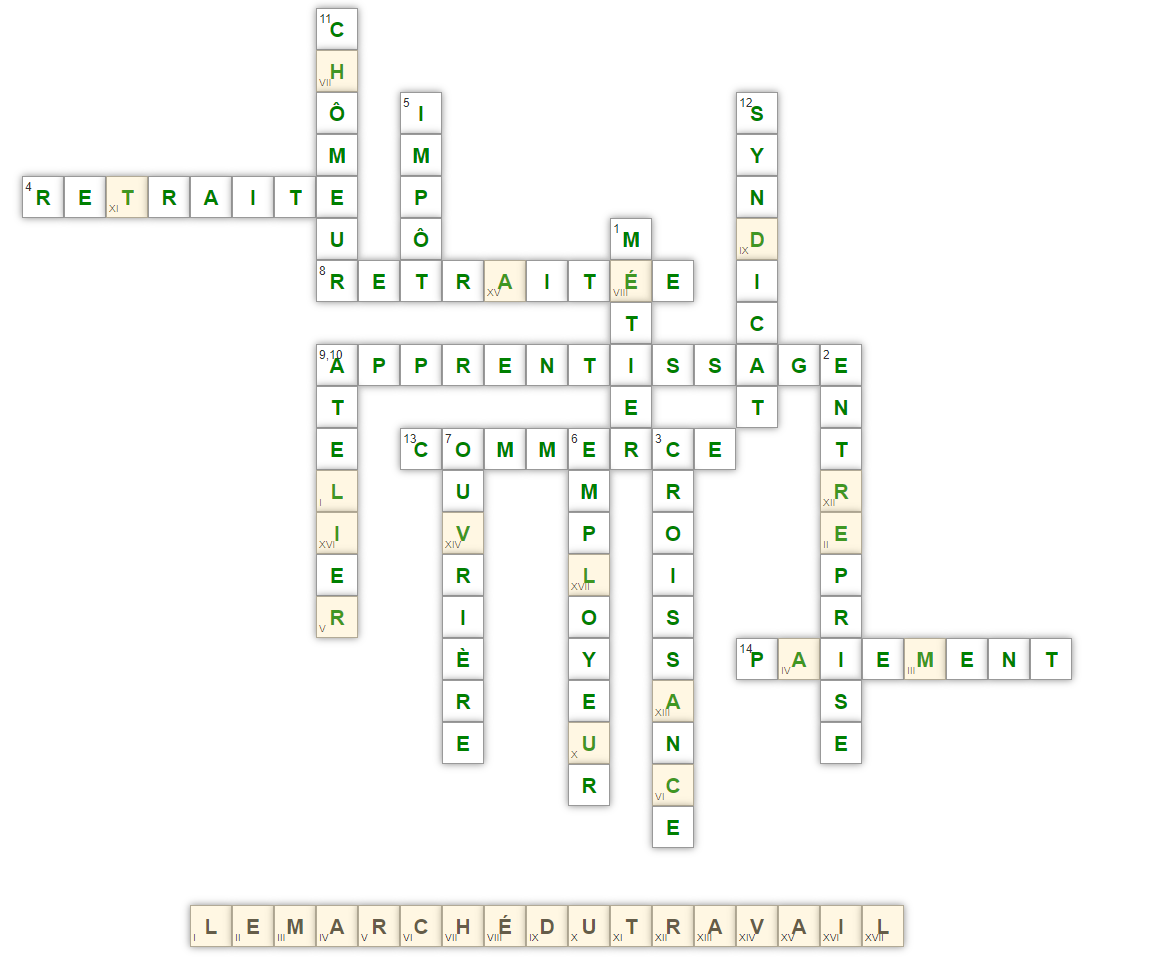 